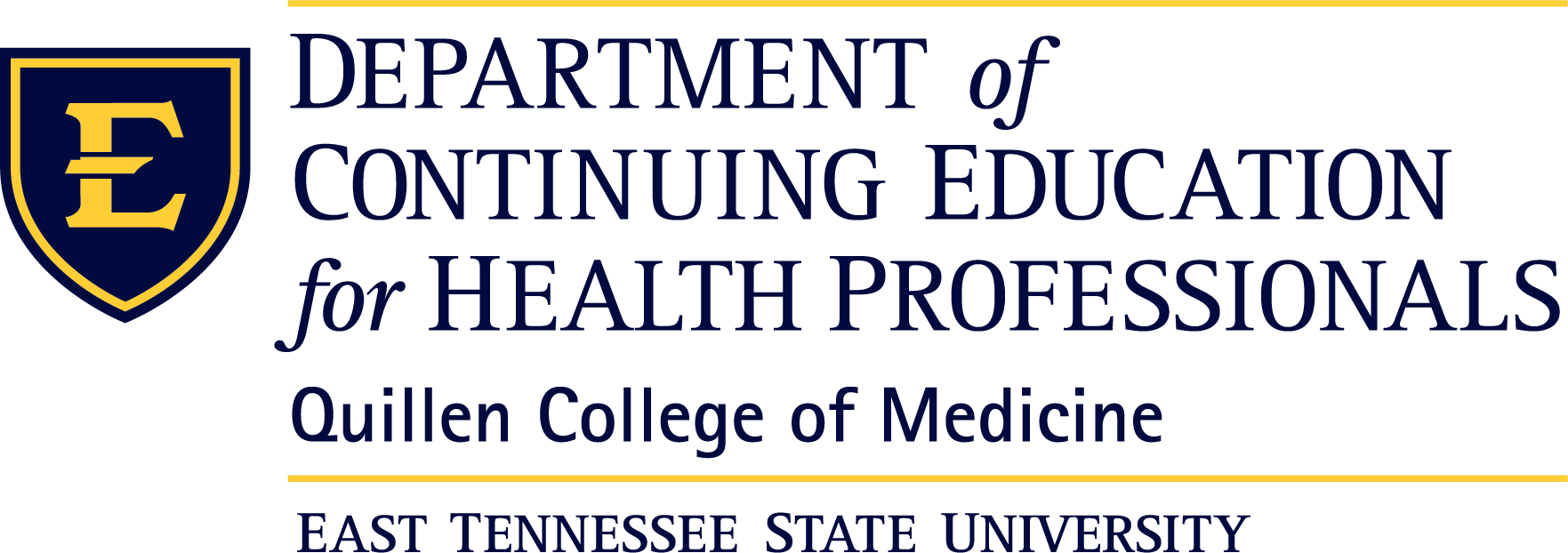 Rural Health ECHO (2/1/22 - 1/30/23)Rural Health ECHO - 11/4/2022November 4, 2022 12:15 PMOnline Zoom.DescriptionRural Health ECHOAccreditationThis activity has been planned and implemented in accordance with the Essential Areas and Policies of the Accreditation Council for Continuing Medical Education (ACCME) through the Quillen College of Medicine, East Tennessee State University. The Quillen College of Medicine, East Tennessee State University is accredited by the ACCME to provide continuing medical education for physicians.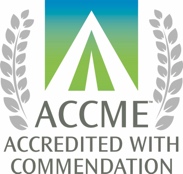 Credit DesignationCME Credit: The East Tennessee State University, Quillen College of Medicine designates this activity for a maximum of 1.00 AMA PRA Category 1 Credit(s)™. Physicians should claim only the credit commensurate with the extent of their participation in the activity.Non-Physician Credit: Quillen College of Medicine, East Tennessee State University designates this activity for a maximum of 1.00 participation hours.Should you need special accommodation to fully participate in the program,please contact the Office of CME at (423) 439-8027.Please allow sufficient time to arrange the accommodation.Faculty & PlannersCommercial SupportThis activity has been developed without commercial support.Name of individualIndividual's role in activityName of Ineligible Company(s) / Nature of Relationship(s)Randi G Bastian, DrPH, MPHActivity CoordinatorNothing to disclose - 10/14/2022Alexander Melkonian, PhDActivity CoordinatorNothing to disclose - 10/13/2022Amanda Stoltz, MDCourse DirectorNothing to disclose - 10/18/2022Dottie S Greene, PhDFacultyIvy Click, EdDOther Planning Committee MemberNothing to disclose - 10/17/2022Patricia A Harnois-Church, PhD,RNOther Planning Committee MemberNothing to disclose - 09/26/2022Jodi Polaha, PhDOther Planning Committee MemberNothing to disclose - 12/23/2021